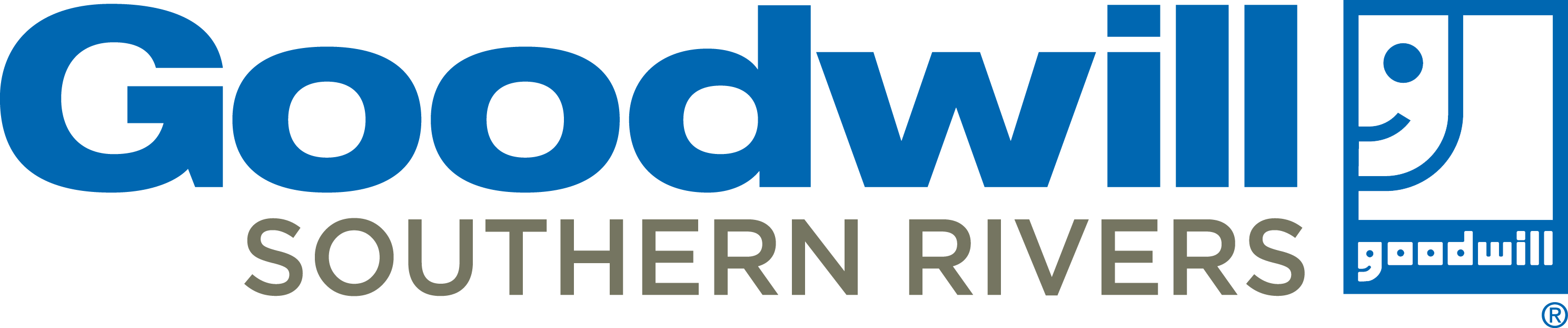 MonTueWedThuFri                               3:00 pm LOOK ON THE BACK! Information about VITA, Training and Center ExpectationsRetail Store      Hiring Event10 AM – 1PM3:00 pm – Ace the Interview4:00 pm Time Management210:15 am – Ace the Interview3:00 pm – Finding you Job4:00 pm Workplace Expectations3Resume Critique10AM                                                  610:15 am – Ace the Interview3:00 pm – Finding Your Job4:00 pm – Resume Lab710:15 am – Finding Your Job3:00 pm – Ace the Interview4:00 pm – Resume + Social Media/Tech Check                                                 8Multi-Employer Hiring Event10 AM – 1PM3:00 pm – Ace the Interview4:00 pm Time Management9Potential Hiring Event10:15 am – Ace the Interview3:00 pm – Finding you Job4:00 pm Workplace Expectations10Resume Critique10AM1310:15 am – Ace the Interview3:00 pm – Finding Your Job4:00 pm – Resume Lab1410:15 am – Finding Your Job3:00 pm – Ace the Interview4:00 pm – Resume + Social Media/Tech Check1510:15 am – Finding Your Job3:00 pm – Ace the Interview4:00 pm Time Management1610:15 am – Ace the Interview3:00 pm – Finding you Job:00 pm Workplace Expectations17Resume Critique10AM2010:15 am – Ace the Interview3:00 pm – Finding Your Job4:00 pm – Resume Lab                                                2110:15 am – Finding Your Job3:00 pm – Ace the Interview4:00 pm – Resume + Social Media/Tech Check2210:15 am – Finding Your Job3:00 pm – Ace the Interview4:00 pm Time Management                                             2310:15 am – Ace the Interview3:00 pm – Finding you Job4:00 pm Workplace Expectations                                               24Resume Critique10AM27CLOSEDCelebrate    Memorial Day                                                  2810:15 am – Finding Your Job3:00 pm – Ace the Interview4:00 pm – Resume + Social Media/Tech Check                                        2910:15 am – Finding Your Job3:00 pm – Ace the Interview4:00 pm Time Management3010:15 am – Ace the Interview3:00 pm – Finding you Job:00 pm Workplace Expectations31THINGS YOU NEED TO KNOWASK A CAREER CENTER SPECIALISTAll clients are required to complete orientation once a year. This gives an overview of all the services available to you.Check in is required each day you come to the center.You could meet your next employer any day of the week; because of that, please think about this when choosing your outfit.  Full dress code policy is available.You will hear from us to check in on your job search.  We are always interested in celebrating your success!Ask about Career Coaching in Albany, Carrollton and NewnanAsk about Goodwill Training AcademyAsk about Goodwill Workshops and Career ExplorationAsk about Northstar Computer Skills classesAsk about GED and ESL classesAsk about Veteran ServicesAsk about Financial and free tax (VITA) ServicesAsk about Youth ProgramsFree Tax assistance available to all who have 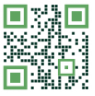 household income at $64,000 or less.  Click here to make an appointment:www.goodwillsr.org/vita Free Tax assistance available to all who have household income at $64,000 or less.  Click here to make an appointment:www.goodwillsr.org/vita Want to work for Goodwill?  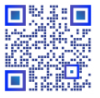 Click here to learn more about open positions:  www.goodwillsr.org/careers Want to work for Goodwill?  Click here to learn more about open positions:  www.goodwillsr.org/careers Visit your local Career Center for 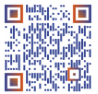 weekly updates to the Hot Job Board!For a location near you, click here:  https://www.goodwillsr.org/career-centers Visit your local Career Center for weekly updates to the Hot Job Board!For a location near you, click here:  https://www.goodwillsr.org/career-centers 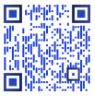 Learn more about Goodwill Training Academy!  Click here to see what is offered: www.goodwillsr.org/certification-coursesLearn more about Goodwill Training Academy!  Click here to see what is offered: www.goodwillsr.org/certification-courses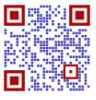 To see calendars from other Career Centers in our territory, click here: www.goodwillsr.org/events To see calendars from other Career Centers in our territory, click here: www.goodwillsr.org/events 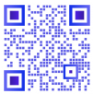 Looking for a Retail store near you?  www.goodwillsr.org/retail-storesLooking for a Retail store near you?  www.goodwillsr.org/retail-stores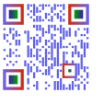 We want to celebrate YOU!   Tell us about your Job: https://forms.office.com/r/8rNqn8LRMY                                    We want to celebrate YOU!   Tell us about your Job: https://forms.office.com/r/8rNqn8LRMY                                    